Постройте эпюру моментов и распишите, как решали.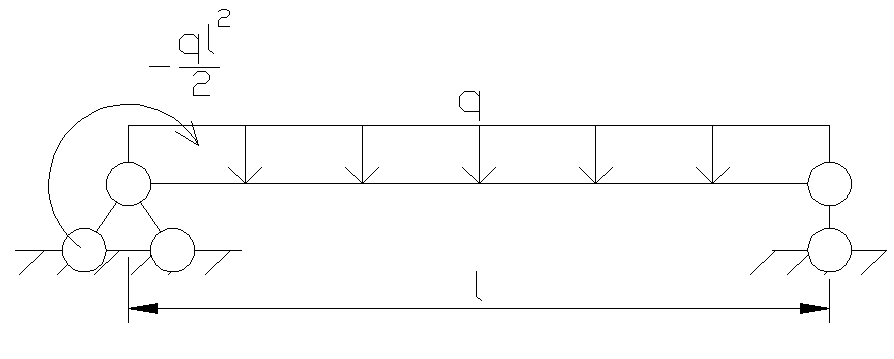 